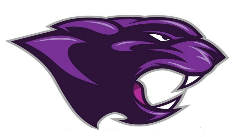 Board MeetingJanuary 2021January 2021 Board MeetingJr/Sr. High School PrincipalWelcome Back to SchoolWe are extremely happy to be back in session with our studentsThe first day was a success as we had compassion dogs in the building for studentsWe were able to hand out gift cards to our students from Alice’s Kids, and organization from Virginia We went to each English period class and welcomed the students back personallyLettermen Jackets Just in time for our return to school and have been handed outJr. and Sr. Beta InductionWe held both inductions prior to Winter BreakInstructionWe hit the ground running the first day back with our instructionWe are pushing teacher led instruction in all classesStandards are being pushed down from the top to the lower gradesCERT TestingSpring round of testing will start in February